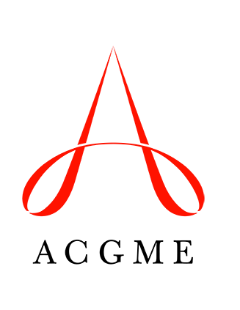 Institutional Operative Experience – Complex General Surgical OncologyReview Committee for SurgeryReport the number of procedures performed during the most recently completed academic year at each site that will participate in the program. Site names must correspond to those in Accreditation Data System (ADS) and in the block diagram.NOTE: Each operation may have credit for only one procedure. Choose the most significant component. Each operation can have only one Primary Surgeon, but Teaching Assistants can be counted concurrently, as appropriate.Skin/Soft TissueSkin/Soft TissueSkin/Soft TissueSkin/Soft TissueSkin/Soft TissueSkin/Soft TissueSkin/Soft TissueMajor lymphadenectomiesSentinel lymph node biopsy for melanomaRadical excision of soft tissue tumorBreast Breast biopsy, image guidedSimple mastectomy with or without axillary samplingModified radical mastectomyExcision bx/quadrant excision with or without axillary samplingAlimentary Track-EsophagusAlimentary Track-EsophagusAlimentary Track-EsophagusAlimentary Track-EsophagusAlimentary Track-EsophagusAlimentary Track-EsophagusAlimentary Track-EsophagusEsophagectomyAlimentary Track-StomachAlimentary Track-StomachAlimentary Track-StomachAlimentary Track-StomachAlimentary Track-StomachAlimentary Track-StomachAlimentary Track-StomachGastric resection, total, partial laparoscopic, partial-openAlimentary Track-Small IntestineAlimentary Track-Small IntestineAlimentary Track-Small IntestineAlimentary Track-Small IntestineAlimentary Track-Small IntestineAlimentary Track-Small IntestineAlimentary Track-Small IntestineEnterectomy open or laparoscopic Enterectomy-laparoscopicAlimentary TrackAlimentary TrackAlimentary TrackAlimentary TrackAlimentary TrackAlimentary TrackAlimentary TrackColectomy, partial-openColectomy, partial-laparoscopicAbdominoperineal resectionTransanal rectal tumor excisionAbdomen-LiverAbdomen-LiverAbdomen-LiverAbdomen-LiverAbdomen-LiverAbdomen-LiverAbdomen-LiverLobectomy or segmentectomyAbdomen-BiliaryAbdomen-BiliaryAbdomen-BiliaryAbdomen-BiliaryAbdomen-BiliaryAbdomen-BiliaryAbdomen-BiliaryCholedochoenteric anastomosis after bile duct tumor resectionAbdomen-PancreasAbdomen-PancreasAbdomen-PancreasAbdomen-PancreasAbdomen-PancreasAbdomen-PancreasAbdomen-PancreasPancreatic resection, distalPancreatic resection, WhipplePancreatic resection, totalAbdomen-SpleenAbdomen-SpleenAbdomen-SpleenAbdomen-SpleenAbdomen-SpleenAbdomen-SpleenAbdomen-SpleenSplenectomy for disease-laparoscopicEndocrineEndocrineEndocrineEndocrineEndocrineEndocrineEndocrineThyroidectomy, partial or totalParathyroidectomyAdrenalectomyPancreatic endocrine procedure